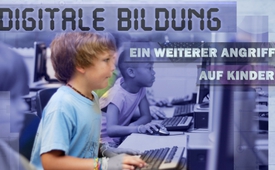 Digitale Bildung – ein weiterer Angriff auf Kinder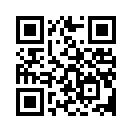 Wer glaubt, dass es bei der Digitalisierung an den Schulen vornehmlich darum ginge, Schülern nützliche Programme näher zu bringen sieht sich getäuscht. Vielmehr geht es um einen Computer-generierten Unterricht, bei dem die schulische Erziehung der Kinder überwacht und mitgesteuert werden soll. Von Beziehung oder kreativer Entfaltung einer Persönlichkeit ist hier nicht mehr die Rede. Wie Kinder in einer zunehmend lieblosen Welt zu „Sozial-Autisten” werden, erfahren Sie in dieser Sendung.Kinder  stehen  im  Fokus  unserer „modernen“ Gesellschaft. Sei es in ungewöhnlichen Familienkonstellationen, in Schulen, im Konsumbereich, wie auch in der  Politik.  Immer  neue  Gesetze,  vorgeblich  zum  Wohle des  Kindes,  werden  erlassen. Die  Praxis  jedoch  lehrt  eine andere Wirklichkeit. Beinahe  alles,  was  zur  Selbstbejahung  und  kreativen  Entfaltung einer  Persönlichkeit  nötig  ist, wird mehr und mehr ins Gegenteil verwandelt. Denn Kinder finden  sich  zunehmend  in  einer lieblosen  Welt  wieder.  Sie  haben  keine  Gewähr  mehr  auf Unversehrtheit und Geborgenheit. Impfungen zum Beispiel  gefährden sie aufgrund der massiven, zumeist verschwiegenen Nebenwirkungen und Schädigungen. Digitale  „Lernstationen“ ersetzen vielleicht bald den vertrauten Lehrer.  Wie das?

Die  deutsche  Bundesbildungsministerin Johanna Wanka will fünf Mrd. EUR in die Digitalisierung der  Schulen  investieren,  die  im Oktober 2016 beschlossen wurde. Wer  glaubt,  dass  es  hierbei  vornehmlich darum ginge, Schülern nützliche  Programme,  wie  z.B. Word  oder  Excel,  näher  zu  bringen,  sieht  sich  herb  getäuscht. Die Leiter der extern beteiligten Bertelsmann Stiftung, Jörg Dräger und Ralph Müller-Eiselt, wollen zukünftig über Computer die schulische  Erziehung  der  Schüler überwachen und mitsteuern. Computer  sollen  über  integrierte Sprachsysteme  den  Unterricht selbständig übernehmen und einprogrammierte  Lektionen  die Aufgabenstellung  vorgeben.  Dadurch wird sowohl die Kreativität als auch das eigene Denken der  Schüler  nachhaltig  beeinträchtigt, und Lehrer werden zu bloßen Lernbegleitern oder ganz eingespart. An die Stelle der persönlichen  Schüler-Lehrer-Beziehung  tritt  eine  beziehungsunfähige  Maschine.  So  werden  die Schüler  ihrer  sozialen  Entwicklung und Bindung beraubt. Wird diese  Entwicklung  nicht  gestoppt, werden Kinder systematisch mit einer tiefgreifenden  Wahrnehmungsstörung  herangezogen mit der Folge, dass sie nicht sozial angemessen kommunizieren können. Die Fachsprache nennt sie dann Sozial-Autisten.von avr. / pab.Quellen:Autor: diagnose:funk 
Magazin: kompakt
„Digitalpakt#D WLAN an Schulen- ohne Prüfung von Risiken!“

Nr. 4/2016: „Die schimäre „Digitale Bildung“ S. 4-5

„Trojaner aus Berlin – Petition zum“Digitalpakt’D“ S. 10-12

http://www.diagnose-funk.org/publikationen/diagnose-funk-publikationen/kompaktDas könnte Sie auch interessieren:#Schule - Entwicklungen in Schulen - www.kla.tv/Schule

#Digitalisierung - www.kla.tv/DigitalisierungKla.TV – Die anderen Nachrichten ... frei – unabhängig – unzensiert ...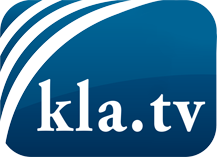 was die Medien nicht verschweigen sollten ...wenig Gehörtes vom Volk, für das Volk ...tägliche News ab 19:45 Uhr auf www.kla.tvDranbleiben lohnt sich!Kostenloses Abonnement mit wöchentlichen News per E-Mail erhalten Sie unter: www.kla.tv/aboSicherheitshinweis:Gegenstimmen werden leider immer weiter zensiert und unterdrückt. Solange wir nicht gemäß den Interessen und Ideologien der Systempresse berichten, müssen wir jederzeit damit rechnen, dass Vorwände gesucht werden, um Kla.TV zu sperren oder zu schaden.Vernetzen Sie sich darum heute noch internetunabhängig!
Klicken Sie hier: www.kla.tv/vernetzungLizenz:    Creative Commons-Lizenz mit Namensnennung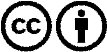 Verbreitung und Wiederaufbereitung ist mit Namensnennung erwünscht! Das Material darf jedoch nicht aus dem Kontext gerissen präsentiert werden. Mit öffentlichen Geldern (GEZ, Serafe, GIS, ...) finanzierte Institutionen ist die Verwendung ohne Rückfrage untersagt. Verstöße können strafrechtlich verfolgt werden.